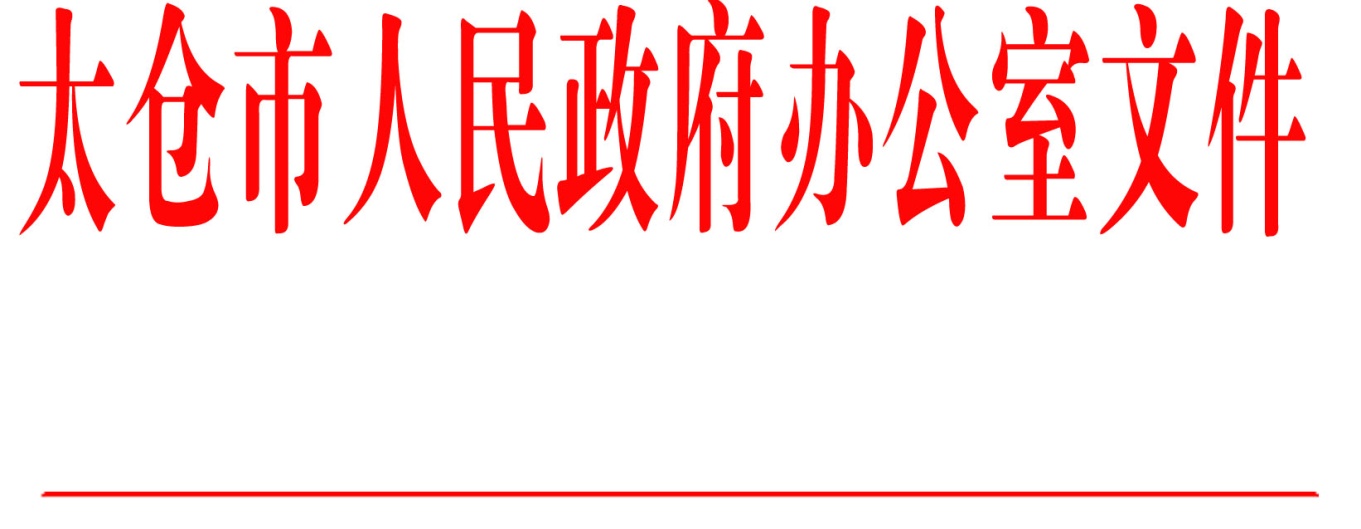 太政办〔2019〕73号市政府办公室关于公布2019年太仓市政府部门专项资金管理清单目录的通知各镇人民政府，太仓港经济技术开发区、太仓高新区、旅游度假区管委会，科教新城管委会，娄东街道办事处，市各有关部门和单位：为进一步转变政府职能，推进政府信息公开，根据《关于做好2019年省以下预决算公开工作的通知》（苏财预〔2019〕25号）有关规定，结合机构改革情况，对财政专项资金进行了调整，经市政府同意，现将《2019年太仓市政府部门专项资金管理清单目录》予以公布执行。              太仓市人民政府办公室              2019年6月10日（此件公开发布）2019年太仓市政府部门专项资金管理清单目录序号专项资金名称原主管部门机构改革后
主管部门设立依据设立依据序号专项资金名称原主管部门机构改革后
主管部门文件号文件标题1工业迈向中高端专项资金经信委工信局太财规（2018）6号《太仓市推动工业经济发展向中高端迈进专项资金管理办法》2商务转型升级专项资金商务局商务局太财规（2018）4号《太仓市促进商务经济转型升级若干政策专项资金管理办法》3对德合作专项资金商务局商务局太政发（2017）68号市政府印发《太仓市对德合作产业发展专项资金使用办法（试行）》的通知4总部经济专项资金发改委发改委太政发（2017）50号市政府印发《关于推进总部经济加快发展的若干政策意见》的通知5现代服务业专项资金发改委发改委太财规（2018）5号《太仓市推动现代服务业转型升级专项资金管理办法》6农药集中配送专项资金供销社供销社太财规（2014）1号关于印发《太仓市农药集中配送财政补贴资金管理办法》的通知7科技创新专项资金科技局科技局太政发（2017）45号市政府印发《关于进一步推进科技创新高地建设的若干政策》的通知8师资培训专项资金教育局教育局太教（2015）29号关于印发《太仓市师资培训专项资金管理办法》的通知9民办教育发展专项资金教育局教育局太教（2016）7号关于印发《太仓市扶持民办教育发展专项资金管理办法》的通知10科普专项经费科协科协太科协（2015）13号关于印发《太仓市科协经费专项资金管理办法（试行）》的通知11文化产业引导专项资金文广新局文体广旅局太财规（2018）1号关于印发《太仓市文化产业发展专项引导资金管理办法》的通知12公共文化发展专项资金文广新局文体广旅局太文广新规（2015）2号关于印发《太仓市公共文化发展资金使用管理办法》的通知13物价调节基金物价局发改委太政规（2015）2号市政府关于印发《太仓市农副产品平价商店考核奖励办法（试行）》的通知14娄东英才工程专项资金组织部组织部太委办（2018）116号市委办公室  市政府办公室关于转发《太仓市人才开发专项资金管理使用办法》的通知15中央财政小型农田水利重点县建设项目水利局水务局苏财规（2015）20号关于印发《江苏省小型农田水利设施建设和水土保持重点建设工程补助专项资金管理办法》的通知16河道长效管理水利局水务局太财规（2018）2号关于印发《太仓市河道长效管理专项资金管理办法》的通知17污水处理专项资金水利局水务局太财规（2018）3号关于印发《太仓市污水处理专项资金管理暂行办法》的通知18生态补偿资金农委
水利局农业农村局
资规局
水务局太政发（2015）63号市政府关于印发《太仓市生态补偿资金管理办法（暂行）》的通知19高标准农田建设农委农业农村局太财规（2012）1号  
太政发（2011）41号
太政办（2017）167号关于印发《太仓市高标准农田建设专项资金管理暂行办法》的通知
市政府印发《关于开展高标准农田建设的实施意见》的通知
关于印发《推进新一轮高标准农田（鱼池）建设的实施意见》的通知20地方储备粮补贴粮食局发改委太政规（2015）8号           太财农（2017）22号太仓市人民政府关于印发《太仓市地方储备粮油管理办法》的通知
关于印发《太仓市地方储备粮油财政补贴资金管理暂行办法》的通知21水稻价外补贴粮食局发改委苏府（2008）36号  
苏府办（2012）32号市政府批转市粮食局财政局《苏州市水稻价外补贴政策意见》的通知                                                     市政府办公室关于《提高2012年水稻价外补贴标准》的通知22社区建设专项资金民政局民政局太政民规（2015）1号关于印发《太仓市社区建设专项资金使用管理暂行办法》的通知23养老事业专项资金民政局民政局太政民规（2014）4号关于印发《太仓市养老服务事业专项资金管理暂行办法》的通知24建筑节能专项资金住建局住建局太财规（2017）1号关于印发《太仓市建筑节能专项引导资金管理办法》的通知25环境保护专项资金环保局环保局太财规（2017）2号关于印发《太仓市环境保护专项资金使用管理办法》的通知26公路养护专项资金交运局交运局太政办（2018）134号市政府办公室关于印发《太仓市公路养护专项资金管理办法（试行）》的通知27环卫保洁专项资金城管局城管局太政办（2018）192号市政府办公室关于转发《太仓市级环卫保洁专项资金管理办法（试行）》和《太仓市级垃圾处置专项资金管理办法（试行）》的通知28垃圾处置专项资金城管局城管局太政办（2018）192号市政府办公室关于转发《太仓市级环卫保洁专项资金管理办法（试行）》和《太仓市级垃圾处置专项资金管理办法（试行）》的通知29科教兴卫专项资金卫计委卫健委太财规（2018）7号关于印发《太仓市“科教兴卫”专项资金管理办法》的通知  太仓市人民政府办公室                      2019年6月10日印发